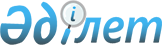 Қызмет көрсету статистикасы бойынша жалпымемлекеттік статистикалық байқаулардың статистикалық нысандары мен оларды толтыру жөніндегі нұсқаулықтарды бекіту туралы
					
			Күшін жойған
			
			
		
					Қазақстан Республикасы Ұлттық экономика министрлігі Статистика комитеті Төрағасының 2014 жылғы 27 қазандағы № 24 бұйрығы. Қазақстан Республикасының Әділет министрлігінде 2014 жылы 27 қарашада № 9911 тіркелді. Күші жойылды - Қазақстан Республикасы Ұлттық экономика министрлігі Статистика комитеті төрағасының 2017 жылғы 8 қарашадағы № 159 бұйрығымен
      Ескерту. Күші жойылды – ҚР Ұлттық экономика министрлігі Статистика комитеті төрағасының 08.11.2017 № 159 бұйрығымен (01.01.2018 бастап қолданысқа енгізіледі).

      РҚАО-ның ескертпесі!

      Осы бұйрықтың қолданысқа енгізілу тәртібін 5-тармақтан қараңыз
       "Мемлекеттік статистика туралы" Қазақстан Республикасы 2010 жылғы 19 наурыздағы Заңының 12-бабының 3) және 8) тармақшаларына,  сонымен қатар Қазақстан Республикасы Ұлттық экономика Министрінің 2014 жылғы 30 қыркүйектегі № 33 бұйрығымен бекітілген, Нормативтік құқықтық актілерді мемлекеттік тіркеу тізілімінде № 9779 болып тіркелген Қазақстан Республикасы Ұлттық экономика министрлігінің Статистика комитеті туралы ереженің 13-тармағы 9)тармақшасына сәйкес, БҰЙЫРАМЫН:
      1. Мыналар:
      1) "Көрсетілген қызметтер көлемі туралы есеп" жалпымемлекеттік статистикалық байқаудың статистикалық нысаны (коды 0621102, индексі 2-қызмет көрсету, кезеңділігі тоқсандық) осы бұйрықтың 1-қосымшасына сәйкес;
      2) "Көрсетілген қызметтер көлемі туралы есеп" жалпымемлекеттік статистикалық байқаудың статистикалық нысанын толтыру жөніндегі нұсқаулық (коды 0621102, индексі 2-қызмет көрсету, кезеңділігі тоқсандық) осы бұйрықтың 2-қосымшасына сәйкес;
      3) "Көрсетілген қызметтер көлемі туралы есеп" жалпымемлекеттік статистикалық байқаудың статистикалық нысаны (коды 0611104, индексі 2-қызмет көрсету, кезеңділігі жылдық) осы бұйрықтың 3-қосымшасына сәйкес;
      4) "Көрсетілген қызметтер көлемі туралы есеп" жалпымемлекеттік статистикалық байқаудың статистикалық нысанын толтыру жөніндегі нұсқаулық (0611104, индексі 2-қызмет көрсету, кезеңділігі жылдық) осы бұйрықтың 4-қосымшасына сәйкес;
      5) "Лизингтік қызмет туралы есеп" (коды 201112003, индексі 1-лизинг, кезеңділігі жылдық) жалпымемлекеттік статистикалық байқаудың статистикалық нысаны осы бұйрықтың 5-қосымшасына сәйкес;
      6) "Лизингтік қызмет туралы есеп" (коды 201112003, индексі 1-лизинг, кезеңділігі жылдық) жалпымемлекеттік статистикалық байқаудың статистикалық нысанын толтыру жөніндегі нұсқаулық осы бұйрықтың 6-қосымшасына сәйкес.
      Ескерту. 1-тармаққа өзгеріс енгізілді - ҚР Ұлттық экономика министрлігі Статистика комитеті Төрағасының 30.11.2016 № 287 (01.01.2017 бастап қолданысқа енгізіледі) бұйрығымен.


       2. Қазақстан Республикасы Ұлттық экономика министрлігі Статистика комитетінің Статистикалық қызметті жоспарлау басқармасы Заң басқармасымен бірлесіп заңнамада белгіленген тәртіпте:
      1) осы бұйрықтың Қазақстан Республикасы Әділет министрлігінде мемлекеттік тіркелуін қамтамасыз етсін;
      2) осы бұйрықты Қазақстан Республикасы Әдiлет министрлігінде мемлекеттiк тiркегеннен кейiн күнтiзбелiк он күн iшiнде бұқаралық ақпарат құралдарына ресми жариялауға жіберсін;
      3) осы бұйрықтың Қазақстан Республикасы Ұлттық экономика министрлігі Статистика комитетінің интернет-ресурсында міндетті жариялануын қамтамасыз етсін.
      3. Қазақстан Республикасы Ұлттық экономика министрлігі Статистика комитетінің Статистикалық қызметті жоспарлау басқармасы осы бұйрықты Қазақстан Республикасы Ұлттық экономика министрлігі Статистика комитетінің құрылымдық бөлімшелеріне және аумақтық органдарына жұмыс бабында басшылыққа алу үшін жеткізсін.
      4. Осы бұйрықтың орындалуын бақылауды өзіме қалдырамын.
      5. Осы бұйрық ресми жариялауға жатады және 2015 жылғы 1 қаңтардан бастап қолданысқа енгізіледі.
      Ескерту. 1-қосымша жаңа редакцияда - ҚР Ұлттық экономика министрлігі Статистика комитеті төрағасының 25.08.2015 № 129 (01.01.2016 бастап қолданысқа енгізіледі) бұйрығымен.


      2. Негізгі түрі бойынша көрсетілген қызмет көлемін көрсетіңіз, мың теңге
      Укажите объем оказанных услуг по основному виду деятельности, тыс. тенге
      Атауы                               Мекенжайы
      Наименование _______________________ Адрес ___________________
      ______________________________       ___________________
      Телефон ___________________________
      Электрондық пошта мекенжайы
      Адрес электронной почты _____________________________
      Орындаушы
      Исполнитель _________________________________________   ____________
      тегі, аты және әкесінің аты (бар болған жағдайда) телефоны
      фамилия, имя и отчество (при его наличии)
      Басшы
      Руководитель ________________________________________   ____________
            тегі, аты және әкесінің аты (бар болған жағдайда)    қолы
            фамилия, имя и отчество (при его наличии)          подпись
      Бас бухгалтер
      Главный бухгалтер ___________________________________ ____________
            тегі, аты және әкесінің аты (бар болған жағдайда)   қолы
            фамилия, имя и отчество (при его наличии)         подпись "Көрсетілген қызметтер көлемі туралы есеп" (коды 0621102,
индексі 2-қызмет көрсету, кезеңділігі тоқсандық) жалпы
мемлекеттік статистикалық байқаудың статистикалық
нысанын толтыру жөніндегі нұсқаулық
      Ескерту. 2-қосымша жаңа редакцияда - ҚР Ұлттық экономика министрлігі Статистика комитеті төрағасының 25.08.2015 № 129 (01.01.2016 бастап қолданысқа енгізіледі) бұйрығымен.
       1. Осы "Көрсетілген қызметтер көлемі туралы есеп" (коды 0621102, индексі 2-қызмет көрсету, кезеңділігі тоқсандық), жалпымемлекеттік статистикалық байқау бойынша статистикалық нысанды толтыру жөніндегі нұсқаулық (бұдан әрі - Нұсқаулық) "Мемлекеттік статистика туралы" Қазақстан Республикасы Заңының 12-бабы 8) тармақшасына сәйкес әзірленді және "Көрсетілген қызметтер көлемі туралы есеп" (коды 0621102, индексі 2-қызмет көрсету, кезеңділігі тоқсандық), жалпымемлекеттік статистикалық байқаудың статистикалық нысанын толтыруды нақтылайды.
      2. Осы статистикалық нысанды Экономикалық қызмет түрлерінің жалпы жіктеуішінің төменде келтірілген кодтарына сәйкес негізгі қызмет түрі қызмет көрсету саласы болып табылатын респонденттер тапсырады:
      1) 58 - баспа қызметі;
      2) 59 - кино-, бейнефильмдер және телевизиялық бағдарламалар, фонограмма мен музыкалық жазбалар өндіру;
      3) 60 - бағдарлама және теле-радио хабарлама жасау бойынша қызмет;
      4) 62 - компьютерлік бағдарламалау, кеңестер беру және басқа ілеспе қызметтер;
      5) 63 - ақпараттық қызметтердің жұмысы;
      6) 64.20.0 - холдингтік компаниялар қызметі;
      7) 68 - жылжымайтын мүлікпен жасалатын операциялар;
      8) 69 - құқық және бухгалтерлік есеп саласындағы қызмет;
      9) 70 - бас компаниялар қызметі; басқару мәселелері бойынша кеңестер беру;
      10) 71 - сәулет, инженерлік ізденістер, техникалық сынақтар мен талдау саласындағы қызмет;
      11) 72 - ғылыми зерттеулер және әзірлемелер;
      12) 73 - жарнама қызметі және нарық конъюнктурасын зерттеу;
      13) 74 - өзге де кәсіби, ғылыми және техникалық қызмет;
      14) 75 - ветеринарлық қызмет;
      15) 77 - жалдау, жалға беру, лизинг;
      16) 78 - жұмысқа орналастыру;
      17) 80 - қауіпсіздікті қамтамасыз ету және тергеу жүргізу бойынша қызмет;
      18) 81 - ғимараттарға және аумақтарға қызмет көрсету саласындағы қызмет;
      19) 82 - әкімшілік-басқару, шаруашылық және өзге де қосалқы қызмет көрсету саласындағы қызмет;
      20) 90 - шығармашылық, өнер және ойын-сауық саласындағы қызмет;
      21) 91 - кітапханалардың, мұрағаттардың, мұражайлардың және мәдени қызмет көрсететін басқа мекемелердің қызметі;
      22) 92 - құмар ойындар және бәс тігуді ұйымдастыру қызметі;
      23) 93 - спорт, демалыс пен ойын-сауықты ұйымдастыру саласындағы қызмет;
      24) 95 - компьютерлерді, тұрмыстық бұйымдар мен жеке тұтынатын заттарды жөндеу;
      24) 96 - өзге де дербес қызметтер көрсету.
      3. Егер құрылымдық бөлімшеге заңды тұлға статистикалық нысанды тапсыру бойынша өкілеттік берсе, онда ол өзі орналасқан жердегі статистика органдарына осы статистикалық нысанды ұсынады. Егер құрылымдық бөлімшеде статистикалық нысанды тапсыру бойынша өкілеттіктері болмаса, онда заңды тұлға өзі орналасқан жердегі статистика органдарына олардың аумақтарын көрсете отырып құрылымдық бөлімшелер бөлінісінде статистикалық нысанды ұсынады.
      4. 1-жолда қызметтің негізгі түрі бойынша көрсетілген қызметтер көлемі бүтін санда көрсетіледі, "Қызметтің негізгі түрлері бойынша көрсетілген қызметтер көлемі" көрсеткіші олардың төлемінің уақытына тәуелсіз (яғни орындалған қызмет көрсетулердің көлемін есептеу аудару әдісі бойынша жүргізіледі) орындау сәтіндегі көрсетілген қызметтер құнын білдіреді.
      Статистикалық байқауға жататын қызметтің негізгі түрі бойынша қызмет көрсетулердің тізбесі Қызмет көрсетудің статистикалық жіктеуішіне (бұдан әрі - КҚСЖ) сәйкес көрсетіледі, Қазақстан Республикасы Статистика Агенттіктің интернет-ресурсында www.stat.gov.kz "Жіктеуіштер" бөлімінде орналасқан.
      5. Көрсетілген қызметтер көлеміне халық қаражаты және қызмет тұтынушылардың басқа санаттарының қаражаты есебінен (кәсіпорындардың меншік қаражаты және қызмет көрсетулерді төлеуге мемлекеттік бюджеттен төленген алынғандары қосылады) төленген қызмет көрсетулер қосылады.
      Көрсетілген қызметтер көлеміне, оларға төлем уақыты бойынша емес, өндіріс процесіне шығу сәтіндегі қызметтерді ұсынумен байланысты барлық шығындар қосылады:
      1) көліктік-дайындау шығыстарын есептегенде негізгі материалдардың, шикізаттың құны;
      2) өндірістік және басқа да қажеттіліктерге (сынақ өткізу, тәжірибе, бақылау және тағы басқалар) пайдаланылатын материалдардың және жартылай фабрикаттардың сатып алу құны;
      3) қызмет көрсету өндірісі үшін пайдаланылатын отынды сату шығындары, сондай-ақ сатып алынатын энергияның барлық түрлерінің құны (электрлік, отындық, сығылған ауа және басқа);
      4) табиғи шикізатты пайдаланумен байланысты шығындар (су шаруашылығы жүйесінен алынған суға төлем, түбіріне жіберілген ағашқа төлемінің бір бөлігі);
      5) бөгде субьектілермен орындалған өндірістік сипаттағы жұмыстар мен қызмет көрсетулер құны;
      6) өзге де материалдық шығындар;
      7) субъектіге меншік, жедел басқару құқығында тиесілі барлық негізгі құралдардың түрлері, сондай-ақ ұзақ мерзімді жалға алынатын негізгі құралдар бойынша амортизациялық аударымдардың есепті кезең ішінде есептілік соммасы;
      8) жалақы төлеміне шығыстар;
      9) өзге де шығыстар: салықтар мен бюджетке төленетін басқа да міндетті төлемдер, іс-сапарлық, өкілдік шығыстар, қайырымдылық көмек және т. б.;
      10) кеңестік, тергеу жүргізу бойынша және қауіпсіздікті қамтамасыз ету, жарнама, банк қызметтері және т.б. сияқты бөгде ұйымдармен көрсетілген қызметтер құны;
      11) ағымдағы жөндеу, коммуналдық қызметтер және тағы басқалар.
      Көрсетілген қызметтер көлеміне мерзімін ұзарту, оның шығарылуы мен өнімділігін арттыру мақсатында құрылысқа немесе ғимараттарға күрделі жөндеу және құрылғыларды жаңарту және машиналар мен жабдықтар жөндеу шығыстары қосылмайды (мұндай шығындар негізгі капиталға жалпы жинақтау ретінде түсіндіріледі).
      6. 1.1 жолда көрсетілген халықтың жеке меншік қаражаты, көрсетілген қызметі көрсетіледі.
      7. Осы статистикалық нысанды тапсыру қағаз тасығышта немесе электронды форматта жүзеге асырылады. Статистикалық нысанды электронды форматта толтыру Қазақстан Республикасы Ұлттық экономика министрлігі Статистика комитетінің интернет-ресурсында (www.stat.gov.kz) орналастырылған "Деректерді он-лайн режимде жинау" ақпараттық жүйесін қолдану арқылы жүзеге асырылады.
      7. Арифметикалық - логикалық бақылау
      1) 1-бөлім "Қызметтің негізгі түрі бойынша көрсетілген қызмет көлемі туралы ақпарат":
      1-баған > әр жол бойынша 2-баған.
      2. Қызметтің негізгі түрі бойынша көрсетілген қызмет көлемі туралы ақпаратты көрсетіңіз, мың теңге
      Укажите информацию об объеме оказанных услуг по основному виду деятельности, тысяч тенге
      ____________
      1Мұнда және бұдан әрі КҚСЖ-Көрсетілген қызметтердің статистикалық жіктеуіші, Статистика комитетінің www.stat.gov.kz интернет-ресурсындағы "Жіктеуіштер" бөлімінде орналасқан.
      Здесь и далее СКУ-Статистический классификатор услуг, размещен на интернет-ресурсе Комитета по статистике www.stat.gov.kz в разделе "Классификаторы".
      3. Қосалқы қызмет түрлері бойынша өндірілген өнім (жұмыс, қызмет) көлемі туралы ақпаратты көрсетіңіз, мың теңге
      Укажите информацию об объеме произведенной продукции (работ, услуг) по вторичным видам деятельности, тысяч тенге
      Атауы                                   Мекенжайы
      Наименование __________________________ Адрес _______________________
      Телефон __________________________
      __________________________
      __________________
      2ЭҚЖЖ-Экономикалық қызмет түрлерінің жалпы жіктеуіші Статистика комитетінің www.stat.gov.kz интернет-ресурсындағы "Жіктеуіштер" бөлімінде орналасқан.
      ОКЭД-Общего классификатора видов экономической деятельности размещен на интернет-ресурсе Комитета по статистике www.stat.gov.kz в разделе "Классификаторы".
      Электрондық пошта мекенжайы
      Адрес электронной почты ___________________________
      Орындаушы
      Исполнитель ______________________________    _______________________
                    тегі, аты және әкесінің аты             телефон
                      фамилия, имя и отчество
      Басшы
      Руководитель ______________________________   _______________________
                     тегі, аты және әкесінің аты              қолы
                      фамилия, имя и отчество                подпись
      Бас бухгалтер
      Главный бухгалтер _________________________   _______________________
                        тегі, аты және әкесінің аты            қолы
                          фамилия, имя и отчество             подпись "Көрсетілген қызметтер көлемі туралы есеп"
(коды 0611104, индексі  2-қызмет көрсету, кезеңділігі жылдық)
жалпымемлекеттік статистикалық байқаудың статистикалық нысанын
толтыру жөніндегі нұсқаулық
      1. Осы "Көрсетілген қызметтер көлемі туралы есеп" (коды 0611104, 2-қызмет көрсету, кезеңділігі жылдық), жалпымемлекеттік статистикалық байқау бойынша статистикалық нысанды толтыру жөніндегі нұсқаулық (бұдан әрі - Нұсқаулық) "Мемлекеттік статистика туралы" Қазақстан Республикасы Заңының 12-бабының 7) тармақшасына сәйкес әзірленді және "Көрсетілген қызметтер көлемі туралы есеп" (коды 0611104, 2-қызмет көрсету, кезеңділігі жылдық), жалпымемлекеттік статистикалық байқаудың статистикалық нысанын толтыруды нақтылайды.
      2. Осы статистикалық нысанды Экономикалық қызмет түрлерінің жалпы жіктеуішінің (бұдан әрі - ЭҚЖЖ) төменде келтірілген кодтарына сәйкес негізгі қызмет түрі қызмет көрсету саласы болып табылатын респонденттер тапсырады:
      1) 58 - баспа қызметі;
      2) 59 - кино-, бейнефильмдер және телевизиялық бағдарламалар, фонограмма мен музыкалық жазбалар өндіру;
      3) 60 - бағдарлама және теле-радио хабарлама жасау бойынша қызмет;
      4) 62 - компьютерлік бағдарламалау, кеңестер беру және басқа ілеспе қызметтер;
      5) 63 - ақпараттық қызметтердің жұмысы;
      6) 64.20.0 –холдингтік компаниялар қызметі;
      7) 68 - жылжымайтын мүлікпен жасалатын операциялар;
      8) 69 - құқық және бухгалтерлік есеп саласындағы қызмет;
      9) 70 - бас компаниялар қызметі; басқару мәселелері бойынша кеңестер беру;
      10) 71 - сәулет, инженерлік ізденістер, техникалық сынақтар мен талдау саласындағы қызмет;
      11) 72 - ғылыми зерттеулер және әзірлемелер;
      12) 73 - жарнама қызметі және нарық конъюнктурасын зерттеу;
      13) 74 - өзге де кәсіби, ғылыми және техникалық қызмет;
      14) 75 - ветеринарлық қызмет;
      15) 77 - жалдау, жалға беру, лизинг;
      16) 78 - жұмысқа орналастыру;
      17) 80 - қауіпсіздікті қамтамасыз ету және тергеу жүргізу бойынша қызмет;
      18) 81 - ғимараттарға және аумақтарға қызмет көрсету саласындағы қызмет;
      19) 82 - әкімшілік-басқару, шаруашылық және өзге де қосалқы қызмет көрсету саласындағы қызмет;
      20) 90 - шығармашылық, өнер және ойын-сауық саласындағы қызмет;
      21) 91 - кітапханалардың, мұрағаттардың, мұражайлардың және мәдени қызмет көрсететін басқа мекемелердің қызметі;
      22) 92 - құмар ойындар және бәс тігуді ұйымдастыру қызметі;
      23) 93 - спорт, демалыс пен ойын-сауықты ұйымдастыру саласындағы қызмет;
      24) 95 - компьютерлерді, тұрмыстық бұйымдар мен жеке тұтынатын заттарды жөндеу;
      25) 96 - өзге де дербес қызметтер көрсету.
      3. Егер құрылымдық бөлімшелерге заңды тұлға статистикалық нысанды беруді өткізу бойынша өкілеттік берсе, онда ол өзі орналасқан жердегі статистика органдарына осы статистикалық нысанды ұсынады. Егер құрылымдық бөлімше статистикалық нысанды беруді өткізу бойынша өкілеттіктерді алмаса, онда заңды тұлға өзі орналасқан жердегі статистика органдарына олардың аумақтарын көрсете отырып құрылымдық бөлімшелер бөлінісінде статистикалық нысанды ұсынады.
      4. 2 бөлімдегі "Қызметтің негізгі түрлері бойынша көрсетілген қызметтер көлемі" көрсеткіші олардың төлемінің уақытына тәуелсіз (яғни орындалған қызмет көрсетулердің көлемін есептеу аудару әдісі бойынша жүргізіледі) орындау сәтіндегі көрсетілген қызметтер құнын білдіреді.
      Статистикалық байқауға жататын қызметтің негізгі түрі бойынша қызмет көрсетулердің тізбесі Қызмет көрсетудің статистикалық жіктеуішіне (бұдан әрі - КҚСЖ) сәйкес көрсетіледі, Қазақстан Республикасы Ұлттық экономика министрлігі Статистика комитеті интернет-ресурсында www.stat.gov.kz "Жіктеуіштер" бөлімінде орналасқан.
      Көрсетілген қызметтердің құны қосымша құн салығынсыз ағымдағы бағада есептелінеді.
      Көрсетілген қызметтер көлеміне халық қаражаты және қызмет тұтынушылардың басқа санаттарының қаражаты есебінен (кәсіпорындардың меншік қаражаты және қызмет көрсетулерді төлеуге мемлекеттік бюджеттен алынған қаражаттардан) төленген қызмет көрсетулерден тұрады.
      Көрсетілген қызметтер көлеміне, оларға төлем уақыты бойынша емес, өндіріс процесіне шығу сәтіндегі қызметтерді ұсынумен байланысты барлық шығындар қосылады:
      1) көліктік-дайындау шығыстарын есептегенде негізгі материалдардың, шикізаттың құны;
      2) өндірістік және басқа да қажеттіліктерге (сынақ өткізу, тәжірибе, бақылау және т.б) пайдаланылатын материалдардың және жартылай фабрикаттардың сатып алу құны;
      3) қызмет көрсету өндірісі үшін пайдаланылатын отынды сату шығындары, сондай-ақ сатып алынатын энергияның барлық түрлерінің құны (электрлік, отындық, сығылған ауа және басқа);
      4) табиғи шикізатты пайдаланумен байланысты шығындар (су шаруашылығы жүйесінен алынған суға төлем, түбіріне жіберілген ағашқа төлемінің бір бөлігі);
      5) бөгде субьектілермен орындалған өндірістік сипаттағы жұмыстар мен қызмет көрсетулер құны;
      6) өзге де материалдық шығындар;
      7) субъектіге меншік, жедел басқару құқығында тиесілі барлық негізгі құралдардың түрлері, сондай-ақ ұзақ мерзімді жалға алынатын негізгі құралдар бойынша амортизацияның аударымдардың есепті кезең ішінде есептілік соммасы;
      8) жалақы төлеміне шығыстар;
      9) өзге де шығыстар: салықтар мен бюджетке төленетін басқа да міндетті төлемдер, іс-сапарлық, өкілдік шығыстар, қайырымдылық көмек және т.б.;
      10) кеңестік, тергеу жүргізу бойынша және қауіпсіздікті қамтамасыз ету, жарнама, банк қызметтері және т.б. бөгде ұйымдармен көрсетілген қызметтер құны;
      11) ағымдағы жөндеу, коммуналдық қызметтер және т.б.
      Көрсетілген қызметтер көлеміне мерзімін ұзарту, оның шығарылуы мен өнімділігін арттыру мақсатында құрылысқа немесе ғимараттарға күрделі жөндеу және құрылғыларды жаңарту және машиналар мен жабдықтар жөндеу шығыстары қосылмайды (мұндай шығындар негізгі капиталға жалпы жинақтау ретінде түсіндіріледі).
      5. 3-бөлімде қосалқы қызмет түрлері бойынша 1-бөлімде көрсетілген мәліметтерді қоспағанда өндірілген өнімнің (жұмыс, қызмет көрсетудің) көлемі туралы мәлімет көрсетіледі. Қызметтің қайталама түріне негізгіден басқа, үшінші тұлға үшін тауарларды (қызмет көрсетулерді) өткізу мақсатында жүзеге асырылатын қызмет түрі жатады.
      Қосалқы қызмет түрлері бойынша көрсетілген қызметтер тізбесі 5-таңбалы бөлінісінде ЭҚЖЖ-на сәйкес көрсетіледі.
      6. Осы нысанды тапсыру қағаз тасығышта немесе электронды форматта жүзеге асырылады. Нысанды электронды форматта толтыру Қазақстан Республикасы Ұлттық экономика министрлігі Статистика комитеті интернет-ресурсының (www.stat.gov.kz) "On-line есептер" бөлімінде орналастырылған бағдарламалық қамтамасыз етуді пайдалану арқылы іске асырылады.
      7. "Арифметикалық - логикалық бақылау":
      1) 2 бөлім. "Қызметтің негізгі түрі бойынша көрсетілген қызмет көлемі туралы ақпарат":
      1 жол = КҚСЖ-нің 9 белгісі бойынша жолдардың 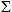 ;


      1-баған > әр жол бойынша 2 баған. 
      2) 3 бөлім. "Қосалқы қызмет түрлері бойынша өндірілген өнім (жұмыс, қызмет) көлемі туралы ақпарат":
      1 жол = барлық жолдардың 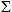 .


      Ескерту. 5-қосымша жаңа редакцияда - ҚР Ұлттық экономика министрлігі Статистика комитеті Төрағасының 30.11.2016 № 287 (01.01.2017 бастап қолданысқа енгізіледі) бұйрығымен.
      3. Қызметіңіздің негізгі сипаттамаларын көрсетіңіз
      Укажите основные характеристики деятельности
      4. Қаржыландыру көздері бойынша лизинг шарттарының жалпы құнын көрсетіңіз, мың теңге
      Укажите общую стоимость договоров лизинга по источникам финансирования, тысяч тенге
      5. Лизинг шарттарының қолдану кезеңдері бойынша шарттардың құнын көрсетіңіз, мың теңге
      Укажите стоимость договоров по периодам действия договоров лизинга, тысяч тенге
      6. Лизингті пайдалану бағыттары бойынша шарттар саны мен құнын көрсетіңіз
      Укажите число и стоимость договоров по направлениям использования лизинга
      7. Пайыздық мөлшерлемелер бойынша шарттардың саны мен құны
      Число и стоимость договоров по процентным ставкам
      Атауы                                   Мекенжайы
      Наименование __________________________ Адрес _______________________
      Телефон __________________________
      __________________________
      Электрондық пошта мекенжайы (респонденттің)
      Адрес электронной почты (респондента)___________________________
      Орындаушы
      Исполнитель ______________________________            _______________
      тегі, аты және әкесінің аты (бар болған жағдайда)        телефоны
           фамилия, имя и отчество (приего наличии)
      Бас бухгалтер
      Главный бухгалтер _______________________________       _____________
             тегі, аты және әкесінің аты (бар болған жағдайда)    қолы
               фамилия, имя и отчество (при его наличии)         подпись
      Басшы
      Руководитель _______________________________________    _____________
           тегі, аты және әкесінің аты (бар болған жағдайда)      қолы
               фамилия, имя и отчество (при его наличии)         подпись
      Мөрдің орны (бар болған жағдайда)
      Место для печати (при наличии)
      Ескертпе:
      Примечание:
      *Аталған тармақ "Мемлекеттік статистика туралы" Қазақстан Республикасы Заңының 8-бабы 5-тармағына сәйкес толтырылады.
      Данный пункт заполняется согласно пункту 5 статьи 8 Закона Республики Казахстан "О государственной статистике".
      Ескерту. 6-қосымша жаңа редакцияда - ҚР Ұлттық экономика министрлігі Статистика комитеті Төрағасының 30.11.2016 № 287 (01.01.2017 бастап қолданысқа енгізіледі) бұйрығымен.  "Лизингтік қызмет туралы есеп" (коды 201112003, индексі
1-лизинг, кезеңділігі жылдық) жалпымемлекеттік статистикалық
байқаудың статистикалық нысанын толтыру жөніндегі нұсқаулық
      1. Осы "Лизингтік қызмет туралы есеп" (коды 20112003, индексі 1-лизинг, кезеңділігі жылдық) жалпымемлекеттік статистикалық байқаудың статистикалық нысанын толтыру жөніндегі нұсқаулық "Мемлекеттік статистика туралы" Қазақстан Республикасы Заңының 12-бабының 8) тармақшасына сәйкес әзірленген және "Лизингтік қызмет туралы есеп" (коды 201112003, индексі 1-лизинг, кезеңділігі жылдық) жалпымемлекеттік статистикалық байқаудың статистикалық нысанын (бұдан әрі – статистикалық нысан) толтыруды нақтылайды.
      2. Осы статистикалық нысанды толтыру мақсатында белгілі бір Қазақстан Респубикасының Азаматтық кодексінде (Ерекше бөлімі) және Қазақстан Республикасының "Қаржы лизингі туралы" 2000 жылғы 5 шілдедегі Заңындағы ұғымдардағы мәніндер пайдаланылады.
      3. Егер де респондент өзінің қызметін қаржы және операциялық лизинг саласында жүзеге асыратын болса, онда аталған статистикалық нысан бойынша екі есеп – жеке қаржылық және операциялық лизинг жеке ұсынады.
      Егер құрылымдық және оқшауланған бөлімшелерге заңды тұлға статистикалық нысанды тапсыру бойынша өкілеттік берсе, онда ол өзі орналасқан орны бойынша статистика органдарына осы статистикалық нысанды ұсынады. Егер құрылымдық және оқшауланған бөлімше статистикалық нысанды тапсыру бойынша өкілеттіктерді алмаса, онда заңды тұлға өзі орналасқан орны статистика органдарына өзінің құрылымдық және оқшауланған бөлімшелері бөлінісінде олардың орналасқан орындарын көрсете отырып статистикалық нысанды ұсынады.
      Есепті деректер бүтін сандармен: құндық мәнде – мың теңгемен, объектілер саны бірлікпен көрсетіледі.
      Көрсетілген қызметтердің құны қосымша құн салығынсыз ағымдағы бағада ескеріледі.
      Бөлу кезінде өңірлер бойынша барлық көрсеткіштер мәмілелер сомасы жабдық қызмет ететін өңірге жатады.
      4. 3-бөлімінің 1-жолында лизинг шартында көрсетілген аударылған лизингтік төлемдер көрсетіледі. 
      2-жолда ағымдағы портфель, яғни ағымдағы мәмілелердің қалдық құны бойынша алуға жататын лизингтік төлемдер көлемі көрсетіледі.
      5. 4, 5, 6 және 7-бөлімдерде есепті жылы жасалған шарттардың жалпы құны мен саны көрсетіледі. 
      6. Респондентте есепті кезеңде осы статистикалық нысан бойынша деректер болмаған жағдайда респондент ағымдағы кезеңнің аяқталатын күнінен кешіктірмей нөлдік көрсеткіштермен статистикалық нысанды (дерексіз нысан) ұсынады.
      7. Осы статистикалық нысанды тапсыру қағаз жеткізгіште немесе электронды форматта жүзеге асырылады. Статистикалық нысанды электронды форматта толтыру Қазақстан Республикасы Ұлттық экономика министрлігі Статистика комитетінің интернет-ресурсында (www.stat.gov.kz) орналастырылған "Деректерді on-line режимде жинау" ақпараттық жүйесін қолдану арқылы жүзеге асырылады.
      8. Арифметикалық–логикалық бақылау:
      1) 4-бөлім. "Қаржыландыру көздері бойынша лизинг шарттарының жалпы құны":
      1-жол = әрбір бағанның 1.1-1.5 және 1.6-жолдарының 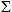 ;


      1.5-жол > әрбір бағанның 1.5.1-жолынан;
      2) 5-бөлім. "Лизинг шарттарының күші кезеңдері бойынша шарттардың құны":
      1-жол = әрбір бағанның 1.1-1.18-жолдарының 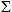 .


      3) 6-бөлім. "Лизингті пайдалану бағыттары бойынша шарттар құны мен саны":
      1-жол = әрбір бағанның 1.1-1.18 жолдарының 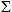 ;


      9-баған > әрбір жолдың 11-бағанынан;
      10-баған > әрбір жолдың 12-бағанынан;
      4) "Бөлімдер арасындағы арифметикалық-логикалық бақылау":
      4-бөлімнің 1.1 жолының 1-5-бағандарының 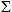 = 6-бөлімнің 1-жолының 1-бағанына; 


      4-бөлімнің 1.2-жолының 1-5-бағандарының 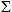 = 6-бөлімнің 1-жолының 3-бағанына;


      4-бөлімнің 1.3-жолының 1-5-бағандарының 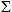 = 6-бөлімнің 1-жолының 5-бағанына; 


      4-бөлімнің 1.4-жолының 1-5-бағандарының 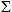 = 6-бөлімнің 1-жолының 7-бағанына; 


      4-бөлімнің 1.5-жолының 1-5-бағандарының 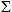 = 6-бөлімнің 1-жолының 9-бағанына; 


      4-бөлімнің 1.5.1-жолының 1-5-бағандарының 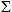 = 6-бөлімнің 1-жолының 11-бағанына; 


      4-бөлімнің 1.6-жолының 1-5-бағандарының 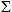 = 6-бөлімнің 1-жолының 13-бағанына; 


      4-бөлімнің 1-жолының 1-5-бағандарының 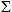 = 5-бөлімнің 1-жолының 1, 2, 3-бағандарының 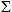 ;


      6-бөлімнің 1-жолының 2, 4, 6, 8, 10, 14-бағандарының 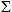 = 5-бөлімнің 1-жолының 1-3-бағандарының 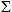 .


					© 2012. Қазақстан Республикасы Әділет министрлігінің «Қазақстан Республикасының Заңнама және құқықтық ақпарат институты» ШЖҚ РМК
				
Төраға
Ә.СмайыловҚазақстан Республикасы
Ұлттық экономика министрлігі
Статистика комитеті төрағасының
2014 жылғы 27 қазандағы
№ 24 бұйрығына
1-қосымша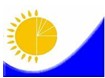 
Мемлекеттік статистика органдары құпиялылығына кепілдік береді
Конфиденциальность гарантируется органами государственной статистики
Мемлекеттік статистика органдары құпиялылығына кепілдік береді
Конфиденциальность гарантируется органами государственной статистики
Мемлекеттік статистика органдары құпиялылығына кепілдік береді
Конфиденциальность гарантируется органами государственной статистики
Мемлекеттік статистика органдары құпиялылығына кепілдік береді
Конфиденциальность гарантируется органами государственной статистики
Мемлекеттік статистика органдары құпиялылығына кепілдік береді
Конфиденциальность гарантируется органами государственной статистики
Приложение 1 к приказу Председателя Комитета по статистике Министерства национальной экономики  Республики Казахстан от 27 октября 2014 года № 24
Приложение 1 к приказу Председателя Комитета по статистике Министерства национальной экономики  Республики Казахстан от 27 октября 2014 года № 24
Приложение 1 к приказу Председателя Комитета по статистике Министерства национальной экономики  Республики Казахстан от 27 октября 2014 года № 24
Жалпымемлекеттік статистикалық байқаудың статистикалық нысаны
Статистическая форма общегосударственного статистического наблюдения
Жалпымемлекеттік статистикалық байқаудың статистикалық нысаны
Статистическая форма общегосударственного статистического наблюдения
Жалпымемлекеттік статистикалық байқаудың статистикалық нысаны
Статистическая форма общегосударственного статистического наблюдения
Жалпымемлекеттік статистикалық байқаудың статистикалық нысаны
Статистическая форма общегосударственного статистического наблюдения
Жалпымемлекеттік статистикалық байқаудың статистикалық нысаны
Статистическая форма общегосударственного статистического наблюдения
Аумақтық статистика органына тапсырылады
Представляется территориальному органу статистики
Аумақтық статистика органына тапсырылады
Представляется территориальному органу статистики
Аумақтық статистика органына тапсырылады
Представляется территориальному органу статистики
Аумақтық статистика органына тапсырылады
Представляется территориальному органу статистики
Аумақтық статистика органына тапсырылады
Представляется территориальному органу статистики
Статистикалық нысанды www.stat.gov.kz сайтынан алуға болады
Статистическую форму можно получить на сайте www.stat.gov.kz
Статистикалық нысанды www.stat.gov.kz сайтынан алуға болады
Статистическую форму можно получить на сайте www.stat.gov.kz
Статистикалық нысанды www.stat.gov.kz сайтынан алуға болады
Статистическую форму можно получить на сайте www.stat.gov.kz
Статистикалық нысанды www.stat.gov.kz сайтынан алуға болады
Статистическую форму можно получить на сайте www.stat.gov.kz
Статистикалық нысанды www.stat.gov.kz сайтынан алуға болады
Статистическую форму можно получить на сайте www.stat.gov.kz
Мемлекеттік статистиканың тиісті органдарына дәйексіз деректерді ұсыну және алғашқы статистикалық деректерді тапсырмау "Әкімшілік құқық бұзушылық туралы" Қазақстан Республикасы Кодексінің 497-бабында көзделген әкімшілік құқық бұзушылықтар болып табылады.
Представление недостоверных и непредставление первичных статистических данных в соответствующие органы государственной статистики являются административными правонарушениями, предусмотренными статьей 497 Кодекса Республики Казахстан "Об административных правонарушениях".
Мемлекеттік статистиканың тиісті органдарына дәйексіз деректерді ұсыну және алғашқы статистикалық деректерді тапсырмау "Әкімшілік құқық бұзушылық туралы" Қазақстан Республикасы Кодексінің 497-бабында көзделген әкімшілік құқық бұзушылықтар болып табылады.
Представление недостоверных и непредставление первичных статистических данных в соответствующие органы государственной статистики являются административными правонарушениями, предусмотренными статьей 497 Кодекса Республики Казахстан "Об административных правонарушениях".
Мемлекеттік статистиканың тиісті органдарына дәйексіз деректерді ұсыну және алғашқы статистикалық деректерді тапсырмау "Әкімшілік құқық бұзушылық туралы" Қазақстан Республикасы Кодексінің 497-бабында көзделген әкімшілік құқық бұзушылықтар болып табылады.
Представление недостоверных и непредставление первичных статистических данных в соответствующие органы государственной статистики являются административными правонарушениями, предусмотренными статьей 497 Кодекса Республики Казахстан "Об административных правонарушениях".
Мемлекеттік статистиканың тиісті органдарына дәйексіз деректерді ұсыну және алғашқы статистикалық деректерді тапсырмау "Әкімшілік құқық бұзушылық туралы" Қазақстан Республикасы Кодексінің 497-бабында көзделген әкімшілік құқық бұзушылықтар болып табылады.
Представление недостоверных и непредставление первичных статистических данных в соответствующие органы государственной статистики являются административными правонарушениями, предусмотренными статьей 497 Кодекса Республики Казахстан "Об административных правонарушениях".
Мемлекеттік статистиканың тиісті органдарына дәйексіз деректерді ұсыну және алғашқы статистикалық деректерді тапсырмау "Әкімшілік құқық бұзушылық туралы" Қазақстан Республикасы Кодексінің 497-бабында көзделген әкімшілік құқық бұзушылықтар болып табылады.
Представление недостоверных и непредставление первичных статистических данных в соответствующие органы государственной статистики являются административными правонарушениями, предусмотренными статьей 497 Кодекса Республики Казахстан "Об административных правонарушениях".
Мемлекеттік статистиканың тиісті органдарына дәйексіз деректерді ұсыну және алғашқы статистикалық деректерді тапсырмау "Әкімшілік құқық бұзушылық туралы" Қазақстан Республикасы Кодексінің 497-бабында көзделген әкімшілік құқық бұзушылықтар болып табылады.
Представление недостоверных и непредставление первичных статистических данных в соответствующие органы государственной статистики являются административными правонарушениями, предусмотренными статьей 497 Кодекса Республики Казахстан "Об административных правонарушениях".
Мемлекеттік статистиканың тиісті органдарына дәйексіз деректерді ұсыну және алғашқы статистикалық деректерді тапсырмау "Әкімшілік құқық бұзушылық туралы" Қазақстан Республикасы Кодексінің 497-бабында көзделген әкімшілік құқық бұзушылықтар болып табылады.
Представление недостоверных и непредставление первичных статистических данных в соответствующие органы государственной статистики являются административными правонарушениями, предусмотренными статьей 497 Кодекса Республики Казахстан "Об административных правонарушениях".
Мемлекеттік статистиканың тиісті органдарына дәйексіз деректерді ұсыну және алғашқы статистикалық деректерді тапсырмау "Әкімшілік құқық бұзушылық туралы" Қазақстан Республикасы Кодексінің 497-бабында көзделген әкімшілік құқық бұзушылықтар болып табылады.
Представление недостоверных и непредставление первичных статистических данных в соответствующие органы государственной статистики являются административными правонарушениями, предусмотренными статьей 497 Кодекса Республики Казахстан "Об административных правонарушениях".
Мемлекеттік статистиканың тиісті органдарына дәйексіз деректерді ұсыну және алғашқы статистикалық деректерді тапсырмау "Әкімшілік құқық бұзушылық туралы" Қазақстан Республикасы Кодексінің 497-бабында көзделген әкімшілік құқық бұзушылықтар болып табылады.
Представление недостоверных и непредставление первичных статистических данных в соответствующие органы государственной статистики являются административными правонарушениями, предусмотренными статьей 497 Кодекса Республики Казахстан "Об административных правонарушениях".
Мемлекеттік статистиканың тиісті органдарына дәйексіз деректерді ұсыну және алғашқы статистикалық деректерді тапсырмау "Әкімшілік құқық бұзушылық туралы" Қазақстан Республикасы Кодексінің 497-бабында көзделген әкімшілік құқық бұзушылықтар болып табылады.
Представление недостоверных и непредставление первичных статистических данных в соответствующие органы государственной статистики являются административными правонарушениями, предусмотренными статьей 497 Кодекса Республики Казахстан "Об административных правонарушениях".
Статистикалық нысан коды 0621102
Код статистической формы 0621102
Статистикалық нысан коды 0621102
Код статистической формы 0621102
Статистикалық нысан коды 0621102
Код статистической формы 0621102
Көрсетілген қызметтер көлемі туралы есеп
Көрсетілген қызметтер көлемі туралы есеп
Көрсетілген қызметтер көлемі туралы есеп
Көрсетілген қызметтер көлемі туралы есеп
Көрсетілген қызметтер көлемі туралы есеп
Көрсетілген қызметтер көлемі туралы есеп
Көрсетілген қызметтер көлемі туралы есеп
2 – қызмет көрсету
2 – услуги 
2 – қызмет көрсету
2 – услуги 
2 – қызмет көрсету
2 – услуги 
Отчет об объеме оказанных услуг
Отчет об объеме оказанных услуг
Отчет об объеме оказанных услуг
Отчет об объеме оказанных услуг
Отчет об объеме оказанных услуг
Отчет об объеме оказанных услуг
Отчет об объеме оказанных услуг
Тоқсандық
Квартальная
Тоқсандық
Квартальная
Тоқсандық
Квартальная
Есепті кезең Отчетный период
тоқсан
квартал
тоқсан
квартал
жыл
год
Негізгі қызмет түрі Экономикалық қызмет түрлері номенклатурасының 58-60, 62, 63, 64.20.0, 68-75, 77, 78, 80-82, 90-93, 95, 96 кодтарына сәйкес, қызметкерлерінің санына қарамастан заңды тұлғалар және (немесе) олардың құрылымдық және оқшауланған бөлімшелері тапсырады.
Представляют юридические лица и (или) их структурные и обособленные подразделения, независимо от численности работников, с основным видом деятельности согласно коду Номенклатуры видов экономической деятельности: 58-60, 62, 63, 64.20.0, 68-75, 77, 78, 80-82, 90-93, 95, 96.
Негізгі қызмет түрі Экономикалық қызмет түрлері номенклатурасының 58-60, 62, 63, 64.20.0, 68-75, 77, 78, 80-82, 90-93, 95, 96 кодтарына сәйкес, қызметкерлерінің санына қарамастан заңды тұлғалар және (немесе) олардың құрылымдық және оқшауланған бөлімшелері тапсырады.
Представляют юридические лица и (или) их структурные и обособленные подразделения, независимо от численности работников, с основным видом деятельности согласно коду Номенклатуры видов экономической деятельности: 58-60, 62, 63, 64.20.0, 68-75, 77, 78, 80-82, 90-93, 95, 96.
Негізгі қызмет түрі Экономикалық қызмет түрлері номенклатурасының 58-60, 62, 63, 64.20.0, 68-75, 77, 78, 80-82, 90-93, 95, 96 кодтарына сәйкес, қызметкерлерінің санына қарамастан заңды тұлғалар және (немесе) олардың құрылымдық және оқшауланған бөлімшелері тапсырады.
Представляют юридические лица и (или) их структурные и обособленные подразделения, независимо от численности работников, с основным видом деятельности согласно коду Номенклатуры видов экономической деятельности: 58-60, 62, 63, 64.20.0, 68-75, 77, 78, 80-82, 90-93, 95, 96.
Негізгі қызмет түрі Экономикалық қызмет түрлері номенклатурасының 58-60, 62, 63, 64.20.0, 68-75, 77, 78, 80-82, 90-93, 95, 96 кодтарына сәйкес, қызметкерлерінің санына қарамастан заңды тұлғалар және (немесе) олардың құрылымдық және оқшауланған бөлімшелері тапсырады.
Представляют юридические лица и (или) их структурные и обособленные подразделения, независимо от численности работников, с основным видом деятельности согласно коду Номенклатуры видов экономической деятельности: 58-60, 62, 63, 64.20.0, 68-75, 77, 78, 80-82, 90-93, 95, 96.
Негізгі қызмет түрі Экономикалық қызмет түрлері номенклатурасының 58-60, 62, 63, 64.20.0, 68-75, 77, 78, 80-82, 90-93, 95, 96 кодтарына сәйкес, қызметкерлерінің санына қарамастан заңды тұлғалар және (немесе) олардың құрылымдық және оқшауланған бөлімшелері тапсырады.
Представляют юридические лица и (или) их структурные и обособленные подразделения, независимо от численности работников, с основным видом деятельности согласно коду Номенклатуры видов экономической деятельности: 58-60, 62, 63, 64.20.0, 68-75, 77, 78, 80-82, 90-93, 95, 96.
Негізгі қызмет түрі Экономикалық қызмет түрлері номенклатурасының 58-60, 62, 63, 64.20.0, 68-75, 77, 78, 80-82, 90-93, 95, 96 кодтарына сәйкес, қызметкерлерінің санына қарамастан заңды тұлғалар және (немесе) олардың құрылымдық және оқшауланған бөлімшелері тапсырады.
Представляют юридические лица и (или) их структурные и обособленные подразделения, независимо от численности работников, с основным видом деятельности согласно коду Номенклатуры видов экономической деятельности: 58-60, 62, 63, 64.20.0, 68-75, 77, 78, 80-82, 90-93, 95, 96.
Негізгі қызмет түрі Экономикалық қызмет түрлері номенклатурасының 58-60, 62, 63, 64.20.0, 68-75, 77, 78, 80-82, 90-93, 95, 96 кодтарына сәйкес, қызметкерлерінің санына қарамастан заңды тұлғалар және (немесе) олардың құрылымдық және оқшауланған бөлімшелері тапсырады.
Представляют юридические лица и (или) их структурные и обособленные подразделения, независимо от численности работников, с основным видом деятельности согласно коду Номенклатуры видов экономической деятельности: 58-60, 62, 63, 64.20.0, 68-75, 77, 78, 80-82, 90-93, 95, 96.
Негізгі қызмет түрі Экономикалық қызмет түрлері номенклатурасының 58-60, 62, 63, 64.20.0, 68-75, 77, 78, 80-82, 90-93, 95, 96 кодтарына сәйкес, қызметкерлерінің санына қарамастан заңды тұлғалар және (немесе) олардың құрылымдық және оқшауланған бөлімшелері тапсырады.
Представляют юридические лица и (или) их структурные и обособленные подразделения, независимо от численности работников, с основным видом деятельности согласно коду Номенклатуры видов экономической деятельности: 58-60, 62, 63, 64.20.0, 68-75, 77, 78, 80-82, 90-93, 95, 96.
Негізгі қызмет түрі Экономикалық қызмет түрлері номенклатурасының 58-60, 62, 63, 64.20.0, 68-75, 77, 78, 80-82, 90-93, 95, 96 кодтарына сәйкес, қызметкерлерінің санына қарамастан заңды тұлғалар және (немесе) олардың құрылымдық және оқшауланған бөлімшелері тапсырады.
Представляют юридические лица и (или) их структурные и обособленные подразделения, независимо от численности работников, с основным видом деятельности согласно коду Номенклатуры видов экономической деятельности: 58-60, 62, 63, 64.20.0, 68-75, 77, 78, 80-82, 90-93, 95, 96.
Негізгі қызмет түрі Экономикалық қызмет түрлері номенклатурасының 58-60, 62, 63, 64.20.0, 68-75, 77, 78, 80-82, 90-93, 95, 96 кодтарына сәйкес, қызметкерлерінің санына қарамастан заңды тұлғалар және (немесе) олардың құрылымдық және оқшауланған бөлімшелері тапсырады.
Представляют юридические лица и (или) их структурные и обособленные подразделения, независимо от численности работников, с основным видом деятельности согласно коду Номенклатуры видов экономической деятельности: 58-60, 62, 63, 64.20.0, 68-75, 77, 78, 80-82, 90-93, 95, 96.
Тапсыру мерзімі – есепті кезеңнен кейін 25 күні.
Срок представления – 25 числа после отчетного периода.
Тапсыру мерзімі – есепті кезеңнен кейін 25 күні.
Срок представления – 25 числа после отчетного периода.
Тапсыру мерзімі – есепті кезеңнен кейін 25 күні.
Срок представления – 25 числа после отчетного периода.
Тапсыру мерзімі – есепті кезеңнен кейін 25 күні.
Срок представления – 25 числа после отчетного периода.
Тапсыру мерзімі – есепті кезеңнен кейін 25 күні.
Срок представления – 25 числа после отчетного периода.
Тапсыру мерзімі – есепті кезеңнен кейін 25 күні.
Срок представления – 25 числа после отчетного периода.
Тапсыру мерзімі – есепті кезеңнен кейін 25 күні.
Срок представления – 25 числа после отчетного периода.
Тапсыру мерзімі – есепті кезеңнен кейін 25 күні.
Срок представления – 25 числа после отчетного периода.
Тапсыру мерзімі – есепті кезеңнен кейін 25 күні.
Срок представления – 25 числа после отчетного периода.
Тапсыру мерзімі – есепті кезеңнен кейін 25 күні.
Срок представления – 25 числа после отчетного периода.
БСН коды
код БИН
1. Қызмет көрсетілген өңірді көрсетіңіз (облыс, қала, аудан)
Укажите регион оказания услуг (область, город, район)
Әкімшілік-аумақтық объектілер жіктеуішіне сәйкес аумақ коды (статистика органының қызметкерлерімен толтырылады)
Код территории согласно Классификатору административно-территориальных объектов (заполняется работником органа статистики)
Жол коды
Код строки
Наименования показателя
Наименования показателя
Барлығы
Всего
А
Б
1
1
Көрсетілген қызмет көлемі
Объем оказанных услуг
1.1
одан - халыққа көрсетілген қызметтер
из них - услуги оказанные населениюМөрдің орны (бар болған жағдайда)
Место для печати (при наличии)
Қазақстан Республикасы
Ұлттық экономика министрлігі
Статистика комитеті төрағасының
2014 жылғы 27 қазандағы
№ 24 бұйрығына
2-қосымшаҚазақстан Республикасы
Ұлттық экономика министрлігі
Статистика комитеті төрағасының
2014 жылғы 27 қазандағы
№ 24 бұйрығына
3-қосымша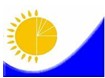 
Мемлекеттік статистика органдары құпиялылығына кепілдік береді
Конфиденциальность гарантируется органами государственной статистики
Мемлекеттік статистика органдары құпиялылығына кепілдік береді
Конфиденциальность гарантируется органами государственной статистики
Мемлекеттік статистика органдары құпиялылығына кепілдік береді
Конфиденциальность гарантируется органами государственной статистики
Жалпымемлекеттік статистикалық байқаудың статистикалық нысаны
Статистическая форма общегосударственного статистического наблюдения
Жалпымемлекеттік статистикалық байқаудың статистикалық нысаны
Статистическая форма общегосударственного статистического наблюдения
Жалпымемлекеттік статистикалық байқаудың статистикалық нысаны
Статистическая форма общегосударственного статистического наблюдения
Приложение 3 к приказу
Председателя Комитета
по статистике Министерства
национальной экономики
Республики Казахстан
от 27 октября 2014 года № 24
Приложение 3 к приказу
Председателя Комитета
по статистике Министерства
национальной экономики
Республики Казахстан
от 27 октября 2014 года № 24
Приложение 3 к приказу
Председателя Комитета
по статистике Министерства
национальной экономики
Республики Казахстан
от 27 октября 2014 года № 24
Приложение 3 к приказу
Председателя Комитета
по статистике Министерства
национальной экономики
Республики Казахстан
от 27 октября 2014 года № 24
Приложение 3 к приказу
Председателя Комитета
по статистике Министерства
национальной экономики
Республики Казахстан
от 27 октября 2014 года № 24
Аумақтық статистика органына тапсырылады
Представляется территориальному органу статистики
Аумақтық статистика органына тапсырылады
Представляется территориальному органу статистики
Аумақтық статистика органына тапсырылады
Представляется территориальному органу статистики
Аумақтық статистика органына тапсырылады
Представляется территориальному органу статистики
Аумақтық статистика органына тапсырылады
Представляется территориальному органу статистики
Статистикалық нысанды www.stat.gov.kz сайтынан алуға болады
Статистическую форму можно получить на сайте www.stat.gov.kz
Статистикалық нысанды www.stat.gov.kz сайтынан алуға болады
Статистическую форму можно получить на сайте www.stat.gov.kz
Статистикалық нысанды www.stat.gov.kz сайтынан алуға болады
Статистическую форму можно получить на сайте www.stat.gov.kz
Статистикалық нысанды www.stat.gov.kz сайтынан алуға болады
Статистическую форму можно получить на сайте www.stat.gov.kz
Статистикалық нысанды www.stat.gov.kz сайтынан алуға болады
Статистическую форму можно получить на сайте www.stat.gov.kz
Мемлекеттік статистиканың тиісті органдарына дәйексіз деректерді ұсыну және алғашқы статистикалық деректерді тапсырмау "Әкімшілік құқық бұзушылық туралы" Қазақстан Республикасы Кодексінің 497-бабында көзделген әкімшілік құқық бұзушылықтар болып табылады.
Представление недостоверных и непредставление первичных статистических данных в соответствующие органы государственной статистики являются административными правонарушениями, предусмотренными статьей 497 Кодекса Республики Казахстан "Об административных правонарушениях".
Мемлекеттік статистиканың тиісті органдарына дәйексіз деректерді ұсыну және алғашқы статистикалық деректерді тапсырмау "Әкімшілік құқық бұзушылық туралы" Қазақстан Республикасы Кодексінің 497-бабында көзделген әкімшілік құқық бұзушылықтар болып табылады.
Представление недостоверных и непредставление первичных статистических данных в соответствующие органы государственной статистики являются административными правонарушениями, предусмотренными статьей 497 Кодекса Республики Казахстан "Об административных правонарушениях".
Мемлекеттік статистиканың тиісті органдарына дәйексіз деректерді ұсыну және алғашқы статистикалық деректерді тапсырмау "Әкімшілік құқық бұзушылық туралы" Қазақстан Республикасы Кодексінің 497-бабында көзделген әкімшілік құқық бұзушылықтар болып табылады.
Представление недостоверных и непредставление первичных статистических данных в соответствующие органы государственной статистики являются административными правонарушениями, предусмотренными статьей 497 Кодекса Республики Казахстан "Об административных правонарушениях".
Мемлекеттік статистиканың тиісті органдарына дәйексіз деректерді ұсыну және алғашқы статистикалық деректерді тапсырмау "Әкімшілік құқық бұзушылық туралы" Қазақстан Республикасы Кодексінің 497-бабында көзделген әкімшілік құқық бұзушылықтар болып табылады.
Представление недостоверных и непредставление первичных статистических данных в соответствующие органы государственной статистики являются административными правонарушениями, предусмотренными статьей 497 Кодекса Республики Казахстан "Об административных правонарушениях".
Мемлекеттік статистиканың тиісті органдарына дәйексіз деректерді ұсыну және алғашқы статистикалық деректерді тапсырмау "Әкімшілік құқық бұзушылық туралы" Қазақстан Республикасы Кодексінің 497-бабында көзделген әкімшілік құқық бұзушылықтар болып табылады.
Представление недостоверных и непредставление первичных статистических данных в соответствующие органы государственной статистики являются административными правонарушениями, предусмотренными статьей 497 Кодекса Республики Казахстан "Об административных правонарушениях".
Мемлекеттік статистиканың тиісті органдарына дәйексіз деректерді ұсыну және алғашқы статистикалық деректерді тапсырмау "Әкімшілік құқық бұзушылық туралы" Қазақстан Республикасы Кодексінің 497-бабында көзделген әкімшілік құқық бұзушылықтар болып табылады.
Представление недостоверных и непредставление первичных статистических данных в соответствующие органы государственной статистики являются административными правонарушениями, предусмотренными статьей 497 Кодекса Республики Казахстан "Об административных правонарушениях".
Мемлекеттік статистиканың тиісті органдарына дәйексіз деректерді ұсыну және алғашқы статистикалық деректерді тапсырмау "Әкімшілік құқық бұзушылық туралы" Қазақстан Республикасы Кодексінің 497-бабында көзделген әкімшілік құқық бұзушылықтар болып табылады.
Представление недостоверных и непредставление первичных статистических данных в соответствующие органы государственной статистики являются административными правонарушениями, предусмотренными статьей 497 Кодекса Республики Казахстан "Об административных правонарушениях".
Мемлекеттік статистиканың тиісті органдарына дәйексіз деректерді ұсыну және алғашқы статистикалық деректерді тапсырмау "Әкімшілік құқық бұзушылық туралы" Қазақстан Республикасы Кодексінің 497-бабында көзделген әкімшілік құқық бұзушылықтар болып табылады.
Представление недостоверных и непредставление первичных статистических данных в соответствующие органы государственной статистики являются административными правонарушениями, предусмотренными статьей 497 Кодекса Республики Казахстан "Об административных правонарушениях".
Мемлекеттік статистиканың тиісті органдарына дәйексіз деректерді ұсыну және алғашқы статистикалық деректерді тапсырмау "Әкімшілік құқық бұзушылық туралы" Қазақстан Республикасы Кодексінің 497-бабында көзделген әкімшілік құқық бұзушылықтар болып табылады.
Представление недостоверных и непредставление первичных статистических данных в соответствующие органы государственной статистики являются административными правонарушениями, предусмотренными статьей 497 Кодекса Республики Казахстан "Об административных правонарушениях".
Мемлекеттік статистиканың тиісті органдарына дәйексіз деректерді ұсыну және алғашқы статистикалық деректерді тапсырмау "Әкімшілік құқық бұзушылық туралы" Қазақстан Республикасы Кодексінің 497-бабында көзделген әкімшілік құқық бұзушылықтар болып табылады.
Представление недостоверных и непредставление первичных статистических данных в соответствующие органы государственной статистики являются административными правонарушениями, предусмотренными статьей 497 Кодекса Республики Казахстан "Об административных правонарушениях".
Статистикалық нысан коды 0611104
Код статистической формы 0611104
Статистикалық нысан коды 0611104
Код статистической формы 0611104
Статистикалық нысан коды 0611104
Код статистической формы 0611104
Көрсетілген қызметтер көлемі туралы есеп
Отчет об объеме оказанных услуг
Көрсетілген қызметтер көлемі туралы есеп
Отчет об объеме оказанных услуг
Көрсетілген қызметтер көлемі туралы есеп
Отчет об объеме оказанных услуг
Көрсетілген қызметтер көлемі туралы есеп
Отчет об объеме оказанных услуг
Көрсетілген қызметтер көлемі туралы есеп
Отчет об объеме оказанных услуг
Көрсетілген қызметтер көлемі туралы есеп
Отчет об объеме оказанных услуг
Көрсетілген қызметтер көлемі туралы есеп
Отчет об объеме оказанных услуг
2 – қызмет көрсету
2 – услуги 
2 – қызмет көрсету
2 – услуги 
2 – қызмет көрсету
2 – услуги 
Көрсетілген қызметтер көлемі туралы есеп
Отчет об объеме оказанных услуг
Көрсетілген қызметтер көлемі туралы есеп
Отчет об объеме оказанных услуг
Көрсетілген қызметтер көлемі туралы есеп
Отчет об объеме оказанных услуг
Көрсетілген қызметтер көлемі туралы есеп
Отчет об объеме оказанных услуг
Көрсетілген қызметтер көлемі туралы есеп
Отчет об объеме оказанных услуг
Көрсетілген қызметтер көлемі туралы есеп
Отчет об объеме оказанных услуг
Көрсетілген қызметтер көлемі туралы есеп
Отчет об объеме оказанных услуг
Жылдық
Годовая
Жылдық
Годовая
Жылдық
Годовая
Жылдық
Годовая
Есептік кезең
Отчетный период
Есептік кезең
Отчетный период
Есептік кезең
Отчетный период
Есептік кезең
Отчетный период
жыл
год
Қызметкерлердің санына қарамастан Экономикалық қызмет түрлерінің жалпы жіктеуішінің (бұдан әрі - ЭҚЖЖ) 58-60, 62, 63, 64.20.0, 68-75, 77, 78, 80-82, 90-93, 95, 96 кодтарына сәйкес қызметінің негізгі түрі қызмет көрсету саласы болып табылатын заңды тұлғалар және (немесе) олардың құрылымдық және оқшауландырылған бөлімшелері және дара кәсіпкерлер тапсырады.
Представляют юридические лица и (или) их структурные и обособленные подразделения, независимо от численности и индивидуальные предприниматели с основным видом деятельности в сфере услуг, согласно кодам Общего классификатора видов экономической деятельности (далее - ОКЭД) 58-60, 62, 63, 64.20.0, 68-75, 77, 78, 80-82, 90-93, 95, 96. 
Қызметкерлердің санына қарамастан Экономикалық қызмет түрлерінің жалпы жіктеуішінің (бұдан әрі - ЭҚЖЖ) 58-60, 62, 63, 64.20.0, 68-75, 77, 78, 80-82, 90-93, 95, 96 кодтарына сәйкес қызметінің негізгі түрі қызмет көрсету саласы болып табылатын заңды тұлғалар және (немесе) олардың құрылымдық және оқшауландырылған бөлімшелері және дара кәсіпкерлер тапсырады.
Представляют юридические лица и (или) их структурные и обособленные подразделения, независимо от численности и индивидуальные предприниматели с основным видом деятельности в сфере услуг, согласно кодам Общего классификатора видов экономической деятельности (далее - ОКЭД) 58-60, 62, 63, 64.20.0, 68-75, 77, 78, 80-82, 90-93, 95, 96. 
Қызметкерлердің санына қарамастан Экономикалық қызмет түрлерінің жалпы жіктеуішінің (бұдан әрі - ЭҚЖЖ) 58-60, 62, 63, 64.20.0, 68-75, 77, 78, 80-82, 90-93, 95, 96 кодтарына сәйкес қызметінің негізгі түрі қызмет көрсету саласы болып табылатын заңды тұлғалар және (немесе) олардың құрылымдық және оқшауландырылған бөлімшелері және дара кәсіпкерлер тапсырады.
Представляют юридические лица и (или) их структурные и обособленные подразделения, независимо от численности и индивидуальные предприниматели с основным видом деятельности в сфере услуг, согласно кодам Общего классификатора видов экономической деятельности (далее - ОКЭД) 58-60, 62, 63, 64.20.0, 68-75, 77, 78, 80-82, 90-93, 95, 96. 
Қызметкерлердің санына қарамастан Экономикалық қызмет түрлерінің жалпы жіктеуішінің (бұдан әрі - ЭҚЖЖ) 58-60, 62, 63, 64.20.0, 68-75, 77, 78, 80-82, 90-93, 95, 96 кодтарына сәйкес қызметінің негізгі түрі қызмет көрсету саласы болып табылатын заңды тұлғалар және (немесе) олардың құрылымдық және оқшауландырылған бөлімшелері және дара кәсіпкерлер тапсырады.
Представляют юридические лица и (или) их структурные и обособленные подразделения, независимо от численности и индивидуальные предприниматели с основным видом деятельности в сфере услуг, согласно кодам Общего классификатора видов экономической деятельности (далее - ОКЭД) 58-60, 62, 63, 64.20.0, 68-75, 77, 78, 80-82, 90-93, 95, 96. 
Қызметкерлердің санына қарамастан Экономикалық қызмет түрлерінің жалпы жіктеуішінің (бұдан әрі - ЭҚЖЖ) 58-60, 62, 63, 64.20.0, 68-75, 77, 78, 80-82, 90-93, 95, 96 кодтарына сәйкес қызметінің негізгі түрі қызмет көрсету саласы болып табылатын заңды тұлғалар және (немесе) олардың құрылымдық және оқшауландырылған бөлімшелері және дара кәсіпкерлер тапсырады.
Представляют юридические лица и (или) их структурные и обособленные подразделения, независимо от численности и индивидуальные предприниматели с основным видом деятельности в сфере услуг, согласно кодам Общего классификатора видов экономической деятельности (далее - ОКЭД) 58-60, 62, 63, 64.20.0, 68-75, 77, 78, 80-82, 90-93, 95, 96. 
Қызметкерлердің санына қарамастан Экономикалық қызмет түрлерінің жалпы жіктеуішінің (бұдан әрі - ЭҚЖЖ) 58-60, 62, 63, 64.20.0, 68-75, 77, 78, 80-82, 90-93, 95, 96 кодтарына сәйкес қызметінің негізгі түрі қызмет көрсету саласы болып табылатын заңды тұлғалар және (немесе) олардың құрылымдық және оқшауландырылған бөлімшелері және дара кәсіпкерлер тапсырады.
Представляют юридические лица и (или) их структурные и обособленные подразделения, независимо от численности и индивидуальные предприниматели с основным видом деятельности в сфере услуг, согласно кодам Общего классификатора видов экономической деятельности (далее - ОКЭД) 58-60, 62, 63, 64.20.0, 68-75, 77, 78, 80-82, 90-93, 95, 96. 
Қызметкерлердің санына қарамастан Экономикалық қызмет түрлерінің жалпы жіктеуішінің (бұдан әрі - ЭҚЖЖ) 58-60, 62, 63, 64.20.0, 68-75, 77, 78, 80-82, 90-93, 95, 96 кодтарына сәйкес қызметінің негізгі түрі қызмет көрсету саласы болып табылатын заңды тұлғалар және (немесе) олардың құрылымдық және оқшауландырылған бөлімшелері және дара кәсіпкерлер тапсырады.
Представляют юридические лица и (или) их структурные и обособленные подразделения, независимо от численности и индивидуальные предприниматели с основным видом деятельности в сфере услуг, согласно кодам Общего классификатора видов экономической деятельности (далее - ОКЭД) 58-60, 62, 63, 64.20.0, 68-75, 77, 78, 80-82, 90-93, 95, 96. 
Қызметкерлердің санына қарамастан Экономикалық қызмет түрлерінің жалпы жіктеуішінің (бұдан әрі - ЭҚЖЖ) 58-60, 62, 63, 64.20.0, 68-75, 77, 78, 80-82, 90-93, 95, 96 кодтарына сәйкес қызметінің негізгі түрі қызмет көрсету саласы болып табылатын заңды тұлғалар және (немесе) олардың құрылымдық және оқшауландырылған бөлімшелері және дара кәсіпкерлер тапсырады.
Представляют юридические лица и (или) их структурные и обособленные подразделения, независимо от численности и индивидуальные предприниматели с основным видом деятельности в сфере услуг, согласно кодам Общего классификатора видов экономической деятельности (далее - ОКЭД) 58-60, 62, 63, 64.20.0, 68-75, 77, 78, 80-82, 90-93, 95, 96. 
Қызметкерлердің санына қарамастан Экономикалық қызмет түрлерінің жалпы жіктеуішінің (бұдан әрі - ЭҚЖЖ) 58-60, 62, 63, 64.20.0, 68-75, 77, 78, 80-82, 90-93, 95, 96 кодтарына сәйкес қызметінің негізгі түрі қызмет көрсету саласы болып табылатын заңды тұлғалар және (немесе) олардың құрылымдық және оқшауландырылған бөлімшелері және дара кәсіпкерлер тапсырады.
Представляют юридические лица и (или) их структурные и обособленные подразделения, независимо от численности и индивидуальные предприниматели с основным видом деятельности в сфере услуг, согласно кодам Общего классификатора видов экономической деятельности (далее - ОКЭД) 58-60, 62, 63, 64.20.0, 68-75, 77, 78, 80-82, 90-93, 95, 96. 
Қызметкерлердің санына қарамастан Экономикалық қызмет түрлерінің жалпы жіктеуішінің (бұдан әрі - ЭҚЖЖ) 58-60, 62, 63, 64.20.0, 68-75, 77, 78, 80-82, 90-93, 95, 96 кодтарына сәйкес қызметінің негізгі түрі қызмет көрсету саласы болып табылатын заңды тұлғалар және (немесе) олардың құрылымдық және оқшауландырылған бөлімшелері және дара кәсіпкерлер тапсырады.
Представляют юридические лица и (или) их структурные и обособленные подразделения, независимо от численности и индивидуальные предприниматели с основным видом деятельности в сфере услуг, согласно кодам Общего классификатора видов экономической деятельности (далее - ОКЭД) 58-60, 62, 63, 64.20.0, 68-75, 77, 78, 80-82, 90-93, 95, 96. 
Тапсыру мерзімі – есепті кезеңнен кейінгі 30 наурыз.
Срок представления – 30 марта после отчетного периода.
Тапсыру мерзімі – есепті кезеңнен кейінгі 30 наурыз.
Срок представления – 30 марта после отчетного периода.
Тапсыру мерзімі – есепті кезеңнен кейінгі 30 наурыз.
Срок представления – 30 марта после отчетного периода.
Тапсыру мерзімі – есепті кезеңнен кейінгі 30 наурыз.
Срок представления – 30 марта после отчетного периода.
Тапсыру мерзімі – есепті кезеңнен кейінгі 30 наурыз.
Срок представления – 30 марта после отчетного периода.
Тапсыру мерзімі – есепті кезеңнен кейінгі 30 наурыз.
Срок представления – 30 марта после отчетного периода.
Тапсыру мерзімі – есепті кезеңнен кейінгі 30 наурыз.
Срок представления – 30 марта после отчетного периода.
Тапсыру мерзімі – есепті кезеңнен кейінгі 30 наурыз.
Срок представления – 30 марта после отчетного периода.
Тапсыру мерзімі – есепті кезеңнен кейінгі 30 наурыз.
Срок представления – 30 марта после отчетного периода.
Тапсыру мерзімі – есепті кезеңнен кейінгі 30 наурыз.
Срок представления – 30 марта после отчетного периода.
БСН коды
код БИН
ЖСН коды
код ИИН
1. Қызмет көрсетілген өңірді көрсетіңіз (облыс, қала, аудан).
Укажите регион оказания услуг (область, город, район).
Әкімшілік-аумақтық объектілер жіктеуішіне сәйкес аумақ коды (статистика органының қызметкерімен толтырылады)
Код территории согласно Классификатору административно-территориальных объектов
(заполняется работником органа статистики)
Жол коды
Код строки
КҚСЖ1 бойынша қызмет түрлерінің атауы
Наименование видов услуги по СКУ
КҚСЖ коды
Код СКУ
Көрсетілген қызметтер көлемі, мың теңге
Объем оказанных услуг
Одан: халыққа көрсетілген қызметтер
Из них: услуги, оказанные населению
А
Б
В
1
2
1
Барлығы
Всего
Х
соның ішінде:
в том числе:
1.1
1.2
1.3
1.4
1.5
1.6
1.7
1.8
1.9
1.10
1.11
1.12
1.13
Жол коды
Код строки
Қызмет түрлерінің атаулары
Наименование вида деятельности
ЭҚЖЖ коды2
Код ОКЭД
Қосалқы қызмет түрлері бойынша өндірілген өнім (жұмыс, қызмет) көлемі
Объем произведенной продукции (работ, услуг) по вторичному виду деятельности
А
Б
1
1
Барлығы
Всего
Х
соның ішінде:
в том числе:
1.1
1.2
1.3
1.4
1.5
1.6
1.7
1.8Мөрдің орны (бар болған жағдайда)
Место для печати (при наличии)
Қазақстан Республикасы
Ұлттық экономика министрлігі
Статистика комитеті төрағасының
2014 жылғы 27 қазандағы
№ 24 бұйрығына
4-қосымшаҚазақстан Республикасы
Ұлттық экономика министрлігі
Статистика комитеті төрағасының
2014 жылғы 27 қазандағы
№ 24 бұйрығына
5-қосымша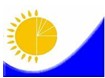 
Мемлекеттік статистика органдары құпиялылық сақтауға кепілдік береді
Конфиденциальность гарантируется органами государственной статистики
Мемлекеттік статистика органдары құпиялылық сақтауға кепілдік береді
Конфиденциальность гарантируется органами государственной статистики
Жалпымемлекеттік статистикалық байқаудың статистикалық нысаны
Статистическая форма общегосударственного статистического наблюдения
Жалпымемлекеттік статистикалық байқаудың статистикалық нысаны
Статистическая форма общегосударственного статистического наблюдения
Аумақтық статистика органына тапсырылады
Представляется территориальному органу статистики
Аумақтық статистика органына тапсырылады
Представляется территориальному органу статистики
Аумақтық статистика органына тапсырылады
Представляется территориальному органу статистики
Статистикалық нысанды www.stat.gov.kz сайтынан алуға болады
Статистическую форму можно получить на сайте www.stat.gov.kz
Статистикалық нысанды www.stat.gov.kz сайтынан алуға болады
Статистическую форму можно получить на сайте www.stat.gov.kz
Статистикалық нысанды www.stat.gov.kz сайтынан алуға болады
Статистическую форму можно получить на сайте www.stat.gov.kz
Мемлекеттік статистиканың тиісті органдарына анық емес бастапқы статистикалық деректерді ұсыну және бастапқы статистикалық деректерді  белгіленген мерзімде ұсынбау "Әкімшілік құқық бұзушылық туралы" Қазақстан Республикасы Кодексінің 497-бабында көзделген әкімшілік құқық бұзушылықтар болып табылады.
Представление недостоверных и непредставление первичных статистических данных в соответствующие органы государственной статистики в установленный срок являются административными правонарушениями, предусмотренными статьей 497 Кодекса Республики Казахстан "Об административных правонарушениях".
Мемлекеттік статистиканың тиісті органдарына анық емес бастапқы статистикалық деректерді ұсыну және бастапқы статистикалық деректерді  белгіленген мерзімде ұсынбау "Әкімшілік құқық бұзушылық туралы" Қазақстан Республикасы Кодексінің 497-бабында көзделген әкімшілік құқық бұзушылықтар болып табылады.
Представление недостоверных и непредставление первичных статистических данных в соответствующие органы государственной статистики в установленный срок являются административными правонарушениями, предусмотренными статьей 497 Кодекса Республики Казахстан "Об административных правонарушениях".
Мемлекеттік статистиканың тиісті органдарына анық емес бастапқы статистикалық деректерді ұсыну және бастапқы статистикалық деректерді  белгіленген мерзімде ұсынбау "Әкімшілік құқық бұзушылық туралы" Қазақстан Республикасы Кодексінің 497-бабында көзделген әкімшілік құқық бұзушылықтар болып табылады.
Представление недостоверных и непредставление первичных статистических данных в соответствующие органы государственной статистики в установленный срок являются административными правонарушениями, предусмотренными статьей 497 Кодекса Республики Казахстан "Об административных правонарушениях".
Мемлекеттік статистиканың тиісті органдарына анық емес бастапқы статистикалық деректерді ұсыну және бастапқы статистикалық деректерді  белгіленген мерзімде ұсынбау "Әкімшілік құқық бұзушылық туралы" Қазақстан Республикасы Кодексінің 497-бабында көзделген әкімшілік құқық бұзушылықтар болып табылады.
Представление недостоверных и непредставление первичных статистических данных в соответствующие органы государственной статистики в установленный срок являются административными правонарушениями, предусмотренными статьей 497 Кодекса Республики Казахстан "Об административных правонарушениях".
Мемлекеттік статистиканың тиісті органдарына анық емес бастапқы статистикалық деректерді ұсыну және бастапқы статистикалық деректерді  белгіленген мерзімде ұсынбау "Әкімшілік құқық бұзушылық туралы" Қазақстан Республикасы Кодексінің 497-бабында көзделген әкімшілік құқық бұзушылықтар болып табылады.
Представление недостоверных и непредставление первичных статистических данных в соответствующие органы государственной статистики в установленный срок являются административными правонарушениями, предусмотренными статьей 497 Кодекса Республики Казахстан "Об административных правонарушениях".
Мемлекеттік статистиканың тиісті органдарына анық емес бастапқы статистикалық деректерді ұсыну және бастапқы статистикалық деректерді  белгіленген мерзімде ұсынбау "Әкімшілік құқық бұзушылық туралы" Қазақстан Республикасы Кодексінің 497-бабында көзделген әкімшілік құқық бұзушылықтар болып табылады.
Представление недостоверных и непредставление первичных статистических данных в соответствующие органы государственной статистики в установленный срок являются административными правонарушениями, предусмотренными статьей 497 Кодекса Республики Казахстан "Об административных правонарушениях".
Мемлекеттік статистиканың тиісті органдарына анық емес бастапқы статистикалық деректерді ұсыну және бастапқы статистикалық деректерді  белгіленген мерзімде ұсынбау "Әкімшілік құқық бұзушылық туралы" Қазақстан Республикасы Кодексінің 497-бабында көзделген әкімшілік құқық бұзушылықтар болып табылады.
Представление недостоверных и непредставление первичных статистических данных в соответствующие органы государственной статистики в установленный срок являются административными правонарушениями, предусмотренными статьей 497 Кодекса Республики Казахстан "Об административных правонарушениях".
Статистикалық нысан коды 201112003
Код статистической формы 201112003
Статистикалық нысан коды 201112003
Код статистической формы 201112003
Лизингтік қызмет туралы есеп
Отчет о лизинговой деятельности
Лизингтік қызмет туралы есеп
Отчет о лизинговой деятельности
Лизингтік қызмет туралы есеп
Отчет о лизинговой деятельности
Лизингтік қызмет туралы есеп
Отчет о лизинговой деятельности
Лизингтік қызмет туралы есеп
Отчет о лизинговой деятельности
1 – лизинг
1 – лизинг
Лизингтік қызмет туралы есеп
Отчет о лизинговой деятельности
Лизингтік қызмет туралы есеп
Отчет о лизинговой деятельности
Лизингтік қызмет туралы есеп
Отчет о лизинговой деятельности
Лизингтік қызмет туралы есеп
Отчет о лизинговой деятельности
Лизингтік қызмет туралы есеп
Отчет о лизинговой деятельности
Жылдық
Годовая
Жылдық
Годовая
Есепт кезең
Отчетный период
Есепт кезең
Отчетный период
жыл
год
Қызметкерлердің санына қарамастан Экономикалық қызмет түрінің номенклатурасы бойынша келесі кодтарға сәйкес 64.91.1, 64.91.2, 77.11.2, 77.12.2, 77.31.2, 77.32.2, 77.33.2, 77.34.2, 77.35.2, 77.39.2, 77.40.0 лизинг саласындағы қызметтің негізгі түрі бар заңды тұлғалар және (немесе) олардың құрылымдық және оқшауланған бөлімшелері тапсырады.
Представляют юридические лица и (или) их структурные и обособленные подразделения, независимо от численности, с основным видом деятельности в области лизинга, согласно кодам по Номенклатуре видов экономической деятельности 64.91.0, 64.91.2, 77.11.2, 77.12.2, 77.31.2, 77.32.2, 77.33.2, 77.34.2, 77.35.2, 77.39.2, 77.40.0.
Қызметкерлердің санына қарамастан Экономикалық қызмет түрінің номенклатурасы бойынша келесі кодтарға сәйкес 64.91.1, 64.91.2, 77.11.2, 77.12.2, 77.31.2, 77.32.2, 77.33.2, 77.34.2, 77.35.2, 77.39.2, 77.40.0 лизинг саласындағы қызметтің негізгі түрі бар заңды тұлғалар және (немесе) олардың құрылымдық және оқшауланған бөлімшелері тапсырады.
Представляют юридические лица и (или) их структурные и обособленные подразделения, независимо от численности, с основным видом деятельности в области лизинга, согласно кодам по Номенклатуре видов экономической деятельности 64.91.0, 64.91.2, 77.11.2, 77.12.2, 77.31.2, 77.32.2, 77.33.2, 77.34.2, 77.35.2, 77.39.2, 77.40.0.
Қызметкерлердің санына қарамастан Экономикалық қызмет түрінің номенклатурасы бойынша келесі кодтарға сәйкес 64.91.1, 64.91.2, 77.11.2, 77.12.2, 77.31.2, 77.32.2, 77.33.2, 77.34.2, 77.35.2, 77.39.2, 77.40.0 лизинг саласындағы қызметтің негізгі түрі бар заңды тұлғалар және (немесе) олардың құрылымдық және оқшауланған бөлімшелері тапсырады.
Представляют юридические лица и (или) их структурные и обособленные подразделения, независимо от численности, с основным видом деятельности в области лизинга, согласно кодам по Номенклатуре видов экономической деятельности 64.91.0, 64.91.2, 77.11.2, 77.12.2, 77.31.2, 77.32.2, 77.33.2, 77.34.2, 77.35.2, 77.39.2, 77.40.0.
Қызметкерлердің санына қарамастан Экономикалық қызмет түрінің номенклатурасы бойынша келесі кодтарға сәйкес 64.91.1, 64.91.2, 77.11.2, 77.12.2, 77.31.2, 77.32.2, 77.33.2, 77.34.2, 77.35.2, 77.39.2, 77.40.0 лизинг саласындағы қызметтің негізгі түрі бар заңды тұлғалар және (немесе) олардың құрылымдық және оқшауланған бөлімшелері тапсырады.
Представляют юридические лица и (или) их структурные и обособленные подразделения, независимо от численности, с основным видом деятельности в области лизинга, согласно кодам по Номенклатуре видов экономической деятельности 64.91.0, 64.91.2, 77.11.2, 77.12.2, 77.31.2, 77.32.2, 77.33.2, 77.34.2, 77.35.2, 77.39.2, 77.40.0.
Қызметкерлердің санына қарамастан Экономикалық қызмет түрінің номенклатурасы бойынша келесі кодтарға сәйкес 64.91.1, 64.91.2, 77.11.2, 77.12.2, 77.31.2, 77.32.2, 77.33.2, 77.34.2, 77.35.2, 77.39.2, 77.40.0 лизинг саласындағы қызметтің негізгі түрі бар заңды тұлғалар және (немесе) олардың құрылымдық және оқшауланған бөлімшелері тапсырады.
Представляют юридические лица и (или) их структурные и обособленные подразделения, независимо от численности, с основным видом деятельности в области лизинга, согласно кодам по Номенклатуре видов экономической деятельности 64.91.0, 64.91.2, 77.11.2, 77.12.2, 77.31.2, 77.32.2, 77.33.2, 77.34.2, 77.35.2, 77.39.2, 77.40.0.
Қызметкерлердің санына қарамастан Экономикалық қызмет түрінің номенклатурасы бойынша келесі кодтарға сәйкес 64.91.1, 64.91.2, 77.11.2, 77.12.2, 77.31.2, 77.32.2, 77.33.2, 77.34.2, 77.35.2, 77.39.2, 77.40.0 лизинг саласындағы қызметтің негізгі түрі бар заңды тұлғалар және (немесе) олардың құрылымдық және оқшауланған бөлімшелері тапсырады.
Представляют юридические лица и (или) их структурные и обособленные подразделения, независимо от численности, с основным видом деятельности в области лизинга, согласно кодам по Номенклатуре видов экономической деятельности 64.91.0, 64.91.2, 77.11.2, 77.12.2, 77.31.2, 77.32.2, 77.33.2, 77.34.2, 77.35.2, 77.39.2, 77.40.0.
Қызметкерлердің санына қарамастан Экономикалық қызмет түрінің номенклатурасы бойынша келесі кодтарға сәйкес 64.91.1, 64.91.2, 77.11.2, 77.12.2, 77.31.2, 77.32.2, 77.33.2, 77.34.2, 77.35.2, 77.39.2, 77.40.0 лизинг саласындағы қызметтің негізгі түрі бар заңды тұлғалар және (немесе) олардың құрылымдық және оқшауланған бөлімшелері тапсырады.
Представляют юридические лица и (или) их структурные и обособленные подразделения, независимо от численности, с основным видом деятельности в области лизинга, согласно кодам по Номенклатуре видов экономической деятельности 64.91.0, 64.91.2, 77.11.2, 77.12.2, 77.31.2, 77.32.2, 77.33.2, 77.34.2, 77.35.2, 77.39.2, 77.40.0.
Тапсыру мерзімі – есепті кезеңнен кейінгі 30 наурызға (қоса алғанда) дейін.
Срок представления – до 30 марта (включительно) после отчетного периода.
Тапсыру мерзімі – есепті кезеңнен кейінгі 30 наурызға (қоса алғанда) дейін.
Срок представления – до 30 марта (включительно) после отчетного периода.
Тапсыру мерзімі – есепті кезеңнен кейінгі 30 наурызға (қоса алғанда) дейін.
Срок представления – до 30 марта (включительно) после отчетного периода.
Тапсыру мерзімі – есепті кезеңнен кейінгі 30 наурызға (қоса алғанда) дейін.
Срок представления – до 30 марта (включительно) после отчетного периода.
Тапсыру мерзімі – есепті кезеңнен кейінгі 30 наурызға (қоса алғанда) дейін.
Срок представления – до 30 марта (включительно) после отчетного периода.
Тапсыру мерзімі – есепті кезеңнен кейінгі 30 наурызға (қоса алғанда) дейін.
Срок представления – до 30 марта (включительно) после отчетного периода.
Тапсыру мерзімі – есепті кезеңнен кейінгі 30 наурызға (қоса алғанда) дейін.
Срок представления – до 30 марта (включительно) после отчетного периода.
БСН коды
код БИН
1. Қызмет көрсетілген өңірді көрсетіңіз (облыс, қала, аудан)
Укажите регион оказания услуг (область, город, район)
Аумақ коды Әкімшілік-аумақтық объектілер жіктеуішіне сәйкес (статистикалық нысанды қағаз жеткізгіште тапсыру кезінде статистика органының қызметкерлері толтырады)
Код территории согласно Классификатору административно-территориальных объектов (заполняется работником органа статистики при сдаче статистической формы на бумажном носителе) 
2. Сіз қандай лизинг қызметін жүзеге асыратыныңызды көрсетіп, "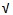 " белгісімен белгілеңіз


Отметьте, пожалуйста знаком "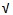 ", какая лизинговая деятельность Вами осуществляется


қаржылық лизинг
финансовый лизинг
операциялық лизинг
операционный лизинг 
Жол коды
Код строки
Көрсеткіштер атауы
Наименование показателей
Барлығы
Всего
А
Б
1
1
Жыл ішінде алынған лизингтік төлемдер көлемі, мың теңге
Объем полученных лизинговых платежей за год, тысяч тенге
2
Жыл соңындағы ағымдағы лизингтік портфель, мың теңге
Текущий лизинговый портфель на конец года, тысяч тенге
Жол коды
Код строки
Лизинг объектілерінің атауы
Наименование объектов лизинга
Негізгі қорлар жіктеуіші (бұдан әрі - НҚЖ) бойынша коды
Код по Классификатору основных фондов (далее - КОФ)
Меншікті қаражат
Собственные средства
Тартылған қаражат
Привлеченные средства
Тартылған қаражат
Привлеченные средства
Тартылған қаражат
Привлеченные средства
Тартылған қаражат
Привлеченные средства
Тартылған қаражат
Привлеченные средства
Жол коды
Код строки
Лизинг объектілерінің атауы
Наименование объектов лизинга
Негізгі қорлар жіктеуіші (бұдан әрі - НҚЖ) бойынша коды
Код по Классификатору основных фондов (далее - КОФ)
Меншікті қаражат
Собственные средства
республикалық бюджет
республиканский бюджет
Қазақстан Республикасы Ұлттық қорының қаражаты
средства
Национального фонда Республики Казахстан
жергілікті бюджет
местный бюджет
қарыз қаражаттар
заемные средства
өзге де шетел инвестициялары
иностранные инвестиции прочие
А
Б
В
1
2
3
4
5
6
1
Барлығы
Всего
соның ішінде:
в том числе:
1.1
Жер
Земля 
110.000000
1.2
Үйлер
Здания
120.000000
1.3
Имараттар
Сооружения
130.000000
1.4
Көлік құралдары мен жабдықтар
Транспортные средства и оборудование
141.000000
1.5
Өзге машиналар мен жабдықтар
Прочие машины и оборудование
142.000000
1.5.1
ауыл шаруашалығы және орман шаруашылығына арналған машиналар
машины для сельского и лесного хозяйства
142.283000
1.6
Өзге де негізгі құрал-жабдықтар
Прочие основные средства 
150.000000
Жол коды
Код строки
Көрсеткіштер атауы
Наименование показателей
3 жылға дейін
до 3 лет
3-тен 6 жылға дейін
от 3 до 6 лет
6 жылдан жоғары
свыше 6 лет
А
Б
1
2
3
1
Барлығы
Всего
соның ішінде:
в том числе:
1.1
Ауыл, орман және балық шаруашылығы
Сельское, лесное и рыбное хозяйство
1.2
Кен өндіру өнеркәсібі және карьерлерді қазу
Горнодобывающая промышленность и разработка карьеров 
1.3
Өңдеу өнеркәсібі
Обрабатывающая промышленность
1.4
Электрмен жабдықтау, газ, бу беру және ауа баптау
Электроснабжение, подача газа, пара и воздушное кондиционирование
1.5
Сумен жабдықтау; кәріз жүйесі, қалдықтардың жиналуын және таратылуын бақылау,
Водоснабжение;
канализационная система, контроль над сбором и распределением отходов
1.6
Құрылыс
Строительство
1.7
Көтерме және бөлшек сауда; автомобильдерді және мотоциклдерді жөндеу
Оптовая и розничная торговля; ремонт автомобилей и мотоциклов
1.8
Көлік және қоймалау
Транспорт и складирование
1.9
Тұру және тамақтану бойынша қызметтер
Услуги по проживанию и питанию
1.10
Ақпарат және байланыс
Информация и связь
1.11
Қаржы және сақтандыру қызметі
Финансовая и страховая деятельность 
1.12
Жылжымайтын мүлікпен жасалатын операциялар
Операции с недвижимым имуществом
1.13
Кәсіби, ғылыми және техникалық қызмет
Профессиональная, научная и техническая деятельность
1.14
Әкімшілік және қосалқы қызмет көрсету саласындағы қызмет
Деятельность в области административного и вспомогательного обслуживания
1.15
Білім беру
Образование 
1.16
Денсаулық сақтау және әлеуметтік қызметтер
Здравоохранение и социальные услуги
1.17
Өнер, ойын-сауық және демалыс
Искусство, развлечения и отдых
1.18
Өзге де қызметтер түрлерін ұсыну
Предоставление прочих видов услуг
Жол Коды
Код строки
Көрсеткіштер атауы
Наименование показателей
Жер
Земля
Жер
Земля
Үйлер
Здания
Үйлер
Здания
Имараттар
Сооружения
Имараттар
Сооружения
Көлік құралдары мен жабдықтар
Транспортные средства и оборудование
Көлік құралдары мен жабдықтар
Транспортные средства и оборудование
Өзге де машиналар мен жабдықтар
Прочие машины и оборудование
Өзге де машиналар мен жабдықтар
Прочие машины и оборудование
Соның ішінде ауыл шаруашылығы және орман шаруашылығына арналған машиналар
Из них машины для сельского и лесного хозяйства
Соның ішінде ауыл шаруашылығы және орман шаруашылығына арналған машиналар
Из них машины для сельского и лесного хозяйства
Өзге де негізгі құрал-жабдықтар
Прочие основные средства
Өзге де негізгі құрал-жабдықтар
Прочие основные средства
бірлік
единиц
мың теңге
тысяч тенге
бірлік
единиц
мың теңге
тысяч тенге
бірлік
единиц
мың теңге
тысяч тенге
бірлік
единиц
мың теңге
тысяч тенге
бірлік
единиц
мың теңге
тысяч тенге
бірлік
единиц
мың теңге
тысяч тенге
бірлік
единиц
мың теңге
тысяч тенге
А
Б
1
2
3
4
5
6
7
8
9
10
11
12
13
14
1
Барлығы
Всего
соның ішінде:
в том числе:
1.1
Ауыл, орман және  балық шаруашылығы
Сельское, лесное и рыбное хозяйство
1.2
Кен өндіру өнеркәсібі және карьерлерді қазу
Горнодобывающая промышленность и разработка карьеров 
1.3
Өңдеу өнеркәсібі
Обрабатывающая промышленность
1.4
Электрмен жабдықтау, газ, бу беру және ауа баптау
Электроснабжение, подача газа, пара и воздушное кондиционирование
1.5
Сумен жабдықтау;
кәріз жүйесі, қалдықтардың жиналуын және таратылуын бақылау,
Водоснабжение;
канализационная система, контроль над сбором и распределением отходов
1.6
Құрылыс
Строительство
1.7
Көтерме және бөлшек сауда;
автомобильдерді және мотоциклдерді жөндеу
Оптовая и розничная торговля;
ремонт автомобилей и мотоциклов
1.8
Көлік және қоймалау
Транспорт и складирование
1.9
Тұру және тамақтану бойынша қызметтер
Услуги по проживанию и питанию
1.10
Ақпарат және байланыс
Информация и связь
1.11
Қаржы және сақтандыру қызметі
Финансовая и страховая деятельность 
1.12
Жылжымайтын мүлікпен жасалатын операциялар
Операции с недвижимым имуществом
1.13
Кәсіби, ғылыми және техникалық қызмет
Профессиональная, научная и техническая деятельность
1.14
Әкімшілік және қосалқы қызмет көрсету саласындағы қызмет
Деятельность в области административного и вспомогательного обслуживания
1.15
Білім беру
Образование 
1.16
Денсаулық сақтау және әлеуметтік қызметтер
Здравоохранение и социальные услуги
1.17
Өнер, ойын-сауық және демалыс
Искусство, развлечения и отдых
1.18
Өзге де қызметтер түрлерін ұсыну
Предоставление прочих видов услуг
Жол коды
Код строки
Көрсеткіштер атауы
Наименование показателей
саны, бірлік
число, единиц
құны, мың теңге
стоимость, тысяч тенге
А
Б
1
2
1
10%-ға дейін
до 10%
2
10%-дан 14%-ға дейін
от 10 до 14%
3
14%-дан жоғары
свыше 14%
Алғашқы деректерді жариялауға келісеміз*
Согласны на опубликование первичных данных
Алғашқы деректерді жариялауға келіспейміз*
Не согласны на опубликование первичных данныхҚазақстан Республикасы
Ұлттық экономика министрлігі
Статистика комитеті төрағасының
2014 жылғы 27 қазандағы
№ 24 бұйрығына 6-қосымша